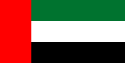 Committee: The Disarmament  and International Security Committee (DISEC)Topic: The Issue of AfghanistanDelegation: United Arab EmiratesDelegate: Muhammet KaraThe United Arab Emirates is an elective monarchy formed from a federation of seven emirates Abu Dhabi, Ajman, Dubai, Fujairah, Ras Al Khaimah, Sharjah and Umm Al Quwain. We are located in Middle East in Arabian Peninsula, we border Oman, Saudi Arabia and Persian Gulf. We took our independence from United Kingdom in 2 September 1971. Our most important income resources are oil and natural gas reserves. We have the biggest sixth oil reserve and seventh natural gas reserve. Taliban took the government in 19 August by seizing Kabul. That was not the first time. They took the government in 1996 too and they managed to continue it until 2001. During that time Islamic Government was so strict. They attacked everywhere in Afghanistan, they were killing women and children as they do now. Women were not allowed to go out without their relatives, they had to wear a cloth named burka. There is no change on Taliban’s governance. Still there are no human rights. We want to solve these problems. They use religion in a bad way. We don’t border with Afghanistan. We had relations with Afghanistan Government but we broke ties with Taliban in 2001 because of the El-Kaide’s attacks on Twin Towers in September 11. We supported Taliban until 2001. Now we have a small humanitarian and peacekeeping military presence in Afghanistan our military was welcomed by the people in Afghanistan, our relations with the people there is good, however we don’t agree with Taliban’s governance. The government is very strict to people, there are not enough human rights especially women’s rights. In 2021, Ashraf Ghani, the former Afghanistan president fled to Tajikistan, then to Oman, and then to our country UAE, where he was granted asylum after the Taliban seized Kabul. A few weeks later, after the US and most countries pulled out their citizens, our plane carrying aid landed at Kabul Airport, making it the first foreign plane to land there in a while. We want to take the management of Kabul Airport and we are in contact with the other countries for it.Around 300,000 Afghan citizens work in our country in fields of construction and agriculture and as business people in Dubai and Abu Dhabi. Some of them could be Iranians or Pakistanis using false Afghan passports.On January 10, 2017, our five diplomats who were present to inaugurate a number of UAE backed projects in the city, were killed in a bombing of Humayun Azizi guest house in Kandahar City. Our Ambassador to Afghanistan, Juma Al Kaabi, was wounded and later died of his wounds.We will increase our military’s activities to protect the people and their rights. We will stand up with Ashraf Gani.